SAISON 2012-2013  EQUIPE 2 GARCONS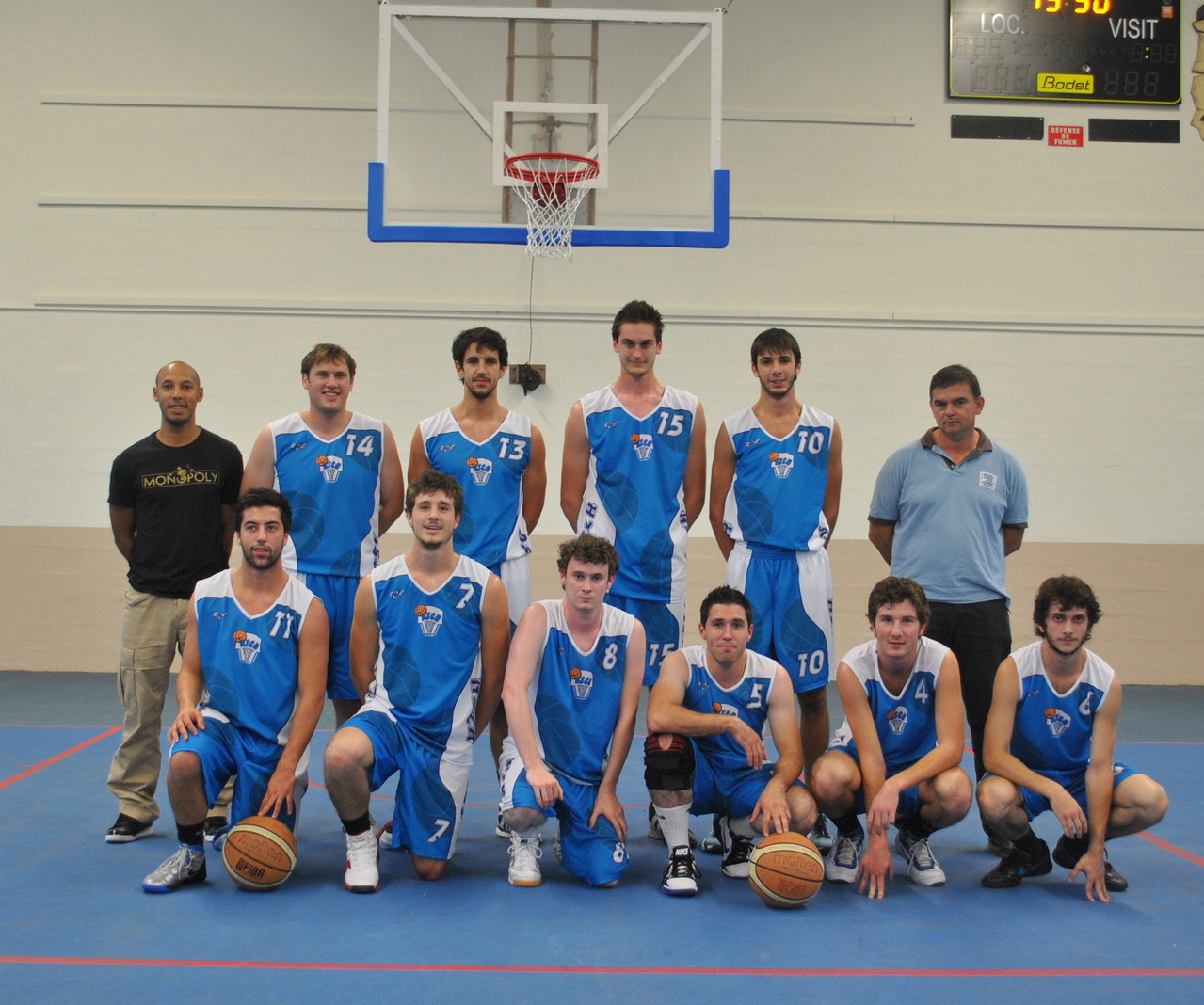 Match Samedi 20 Avril 2013 :    ASCH2   91     COLAYRAC   81L’ASCH 2 reçoit Colayrac, équipe mal classée mais la victoire est impérative pour les 2 équipes.L’équipe est remaniée puisque tous les juniors sont à Yzeure. Lionel Laborde et Nicolas Bouscarel sont venus les aider.Le math est long à démarrer. Les équipes se rendent coup pour coup, aucune n’arrivant à prendre le dessus : score à la mi-temps : 39 – 38.Au retour des vestiaires, Lionel enquille 2 triples qui libèrent l’équipe. L’avance gonfle jusqu’a + 16. L’issue du math semble scellée mais les verts alignent 5 triples pour revenir à 8 points. Mais nos bleus restent calmes et maîtrisent la fin du match. Victoire 91 à 81 et maintien assuré !Le week-end prochain, dernier match à domicile contre Bruilhois.Et n’oublions pas : Rendez-vous au 12 mai pour la finale Carrefour Market contre le REAL2 à Montgaillard.Match Samedi 14 Avril 2013 :    ASCH2   81     REAL   85Pas grand-chose à dire mais encore une occasion gâchée d’assurer le maintien.Le REAL est venu se venger du match aller où nous l’avions largement remporté.1 victoire partout donc la belle se jouera lors de la finale Carrefour Market le 10 mai.Petite anecdote : les maillots sont revenus au complet, ce qui évite de trouver un moyen de rembourser le club. Merci à ces quelques personnes qui ont remuées ciel et terre pour les retrouver.Prochain match contre Colayrac à Horsarrieu. VICTOIRE OBLIGATOIRE. L’équipe sera totalement remaniée puisque tous les juniors seront à Yzeure pour le tournoi qualificatif pour Bercy.Match Samedi 06 Avril 2013 :    ASCH2   87     CASSEN ST GEOURS   88Devant une belle affluence, l’ASCH2 reçoit Cassen St Geours.Pour ce match, Mathieu a incorporé un 22ième élément dans l’effectif : Gino.Les verts prennent un bon départ en infligent un 7 – 0 en 2 minutes. Les bleus se ressaisissent, défendent plus agressivement, récupèrent des ballons qui finissent par des contre-attaques faciles. Cassen artille de loin et marque des triples. La 1ère mi-temps est un éternel chassé croisé : 45 – 50 pour Cassen et 3 fautes pour notre Nico.Après une mise au point au vestiaire, Gino rentre pour suppléer James, diminué. Il respecte les consignes et y va de son panier tout en feinte. Une bonne défense nous permet de recoller, les relations extérieurs-intérieurs nous provoquent des solutions faciles paniers + fautes. Mais il faut marquer les lancers francs. 66 – 67 à la fin du 3ième ¼ temps.Du grand Mothe dans ce 4ième ¼ temps. Les joueurs les plus aguerris aiment ce genre de match physique mais pas les jeunes qui râlent et font des fautes bêtes. De plus à chaque faute provoquée, les lancers francs sont manqués.A 45 secondes du terme, avec 4 points d’avance pour nous, on manque 2 lancers francs ; sur la contre-attaque, Cassen fait tomber la faute et réussi 1 lancer franc. Sur la remise en jeu, les bleus perdent la balle. Les verts nous infligent un énième panier à 3 points. Egalité à 26 secondes. Temps mort de Mathieu : la consigne dite n’est pas appliquée. L’ASCH2 manque son panier et Cassen gère la possession, fait tomber une faute et marque 1 lancer franc. 5 secondes à jouer et les bleus n’arrivent pas à shooter. Défaite 87 – 88.Peut-on gagner un match en encaissant 12 triples et en laissant en route 13 lancers francs ?Il va vite falloir se remobiliser. Les équipes reviennent sur nous au classement, le maintien n’est pas encore assuré.Prochain match le 13 avril à Ste Colombe contre le REAL.Match Samedi 23 Mars 2013 :       LE PIAN MEDOC 80   ASCH 2 62  Dernier déplacement de l’équipe II au Pian en Médoc, leader de la poule. Mathieu a composé une équipe un peu plus physique que d habitude pour essayer de ramener un bon résultat.Au début, les 2 équipes se rendent coup pour coup, puis on a l’impression que nos joueurs font un complexe d’infériorité : mauvais choix, mauvaises passes, ballons perdus sur remises en jeu. Malgré cela, les bleus sont toujours au contact à la mi-temps : 32 – 39.La mise au point des vestiaires semble porter ces fruits mais des ballons perdus nous laissent derrière à la fin du 3ième ¼ temps : 59 – 54.Puis c’est la débâcle : 23 balles perdues, 14 lancers francs ratés, toutes les décisions arbitrales sont contestées et contestables (5 fautes en 2ième mi-temps pour l’adversaire), technique pour Mathieu : 4ième ¼ temps 21 – 8.Défaite 80 – 62. Nos jeunes n’ont pu répondre au physique de l’adversaire et à l’adresse de leur gaucher qui nous a aligné 6 triples.Malgré tout le retour a été animé et les chevreuils étaient de sortie avant les romains..Prochain match : ½ finale Carrefour Market le 1er avril.Match Samedi 16 Mars 2013 :      ASCH 2 98   Mérignac 56  .L’ASCH2 reçoit Mérignac, lanterne rouge de la poule. Depuis bien longtemps, Mathieu a pu composer son équipe type en quasi-totalité. Seul absent, Fred Lamothe.Les bordelais sont arrivés à 8, avec en majorité des juniors. Le début du match est un calvaire pour les adversaires, la défense agressive et la press leur font perdre beaucoup de balles. Ils ne marquent que 2 points dans le 1er ¼ temps. La mi temps est atteinte sur le score de 49 à 16.Même physionomie durant la seconde période. Au final 98 à 56 pour l’ASCH2. Que retenir ? Les intérieurs se sont amusés avec 2 smashs de Nico, Jordan s’est lâché à 3 points. Tous les joueurs ont pu réciter leurs gammes en vue du match au Pian en Médoc, samedi prchain.Il y avait trop de différence entre les 2 équipes. Belles victoire à confirmer chez le leader.Match Samedi 09 février 2013 :   ASCH2   51   BONNUT  75  L’ASCH2 reçoit Bonnut à Ste Colombe et ont à cœur d’inverser le résultat du match aller.Comme à son habitude, Mathieu doit faire face aux absences de joueurs évoluant en Equipe 1 et aux blessés. Ce soir, il intègre au groupe un 19ième élément : Rémi DUCLA.Le match débute bien pour nos petits jeunes qui prennent vite l’avantage reléguant les rouges à 10 points. Mais ceux-ci se ressaisissent et recollent au score à la mi-temps : 32 – 30.La suite va virée au cauchemar. 19 à 45 durant la seconde mi-temps. Score final : 51 à 75.La phase retour risque d’être longue et stressante. Il va falloir se ressaisir et gagner à Jurançon. Le maintien est loin d’être assurée. Souhaitons à tous les blessés de revenir au plus vite afin que les effectifs des différentes équipes puissent revenir à leurs meilleurs niveaux.Match Samedi 02 février 2013 :   BUGLOSE PONTONX   79   ASCH2  71  L’ASCH se déplace à Buglose, leader de la poule. Comme souvent l’équipe est remaniée : retour de Nicolas Bouscarel et de Thomas Sombrun.Nos bleus démarrent le match en suivant les consignes à la lettre, se battent et subissent les coups des verts qui ont beaucoup plus d’expérience. Le score n’est qu’un perpétuel chassé croisé. Les 2 équipes se rendent coup pour coup. Les fautes pleuvent des 2 côtés, parfois litigieuses mais comme à leur habitude, nos joueurs manquent des lancers francs. Tous sont mis à contribution avec plus ou moins de réussite. Score à la mi temps : 43 partout.A la reprise, le chassé croisé continue pendant tout le 3ième ¼ temps : 58 – 59 pour nos bleus avant le dernier ¼ temps. Les 10 dernières minutes vont être difficiles. Les fautes sont contre nous et grosse blessure de Nicolas, qui se fait violement bousculé et est obligé de sortir sur entorse. De plus les gachettes adverses prennent feu et nous assassinent avec 4 paniers bonifiés. Le match est terminé. On va regretter les 16 lancers francs manqués.Samedi prochain face à Bonnut, il va falloir aller chercher cette victoire qui nous avait échappée au match aller. Il faudra vaincre les béarnais pour fêter la victoire lors de la soirée d’après match organisée à Ste Colombe .Match Samedi 26 janvier 2013 :   ASCH2  85     CAUNEILLE   84Après une grosse déconvenue à EFCB et un match difficile face à l’USSAB, la réception de l’équipe de Cauneille ne s’avère pas facile. De plus certains joueurs ne sont pas présents : kakou, malade, James avec la 1, les 2 Nicolas, blessés.Mathieu décide de démarrer le match en mettant une boite sur un joueur adverse. Grâce à cette défense le joueur est absent de tout le match. Malgré tout, le match est un incessant chassé-croisé. Les verts marquent énormément de paniers sur des rebonds offensifs et des lancers francs (24 sur 28). A l’inverse, nos bleus en manquent 15 sur l’ensemble du match. Score à la mi-temps : 51 – 46.Au retour des vestiaires, la physionomie du match ne change pas. Jordan et Ben marquent quelques paniers à 3 points qui nous permettent de creuser un écart maximum de +10. Les fautent pleuvent des 2 côtés et les lancers francs sont nombreux : 53 au total. Notre manque de réussite et quelques ballons perdus permettent aux verts d’égaliser : 67 – 67 au 3ième ¼ temps.Le suspens est entier. Qui va craquer le 1er. Il semble que physiquement nos adversaires sont au bout quant à la 8ième minute nos bleus mènent de 6 points. Mais les verts égalisent sur 2 tirs primés à 1 min30. Mathieu prend un temps mort et demande de jouer intérieur. Sur des faute provoquée, + 3 points à 30 secondes. Les verts shootent à 3 points, récupèrent et ressortent la balle pour retenter un tir à 3 points et l’arbitre siffle une faute. Mais 1 lancer franc est manqué. Victoire d’un petit point.Du travail en perspective pour le coach. Il va falloir se ressaisir car le prochain rendez vous contre Buglose risque d’être extrêmement douloureux.Match samedi 02 février à Buglose.Match Samedi 15 décembre 2012 :   BRUILHOIS 76   ASCH 72  Déplacement chez le co-leader de la poule.L’équipe part amoindri de 2 joueurs : James évoluant avec la Nationale 3 et Guillaume, blessé.Que dire du match ? Pas grand chose. Ce fût une incessante course poursuite avec les violets mais sans jamais lacher prise. Les locaux ne doivent leur salut qu’à l’adresse de leur meneur : 19 points en 1ère mi-temps. Score 40 à 31.Au retour des vestiaires, la boîte mise en place sur ce meneur est efficace, nos joueurs récupèrent quelques balles et reviennent au score. Dominant à l’intérieur, perdant moins de balles qu’en 1ère mi-temps, les voilà qui talonnent à nouveau les locaux : - 3 à 52 secondes du terme. Malheureusement les arbitres nous sifflent une 3 seconde qui fait basculer le match : le panier est refusé. Score final : 76 à 72. Décidément les déplacements dans le lot et garonne auront eu la même issue. On ne peut rien reprocher à nos joueurs qui se sont battus.Petite mention spéciale pour la réception d'après match. Merci à nos hôtes.Bonnes fêtes de fin d’année à tous et RDV le 12 janvier 2013 à Eyres Moncube.Match Samedi 08 décembre 2012 :   COLAYRAC 76   ASCH 2   70  Match à Colayrac, équipe de fin de tableau. Les bleus partent sans James et Mothus remplacés par le retour de Yoan et Guillaume Pochelu.Du grand Romain en début de match, très bonne défense sui engendre beaucoup de pertes de balles adverses, qui est en manque d’adresse. Score 1er ¼ temps : 14 – 21.Nos 2 tours de contrôle nous offrent un festival de contres qui permettent à nos fusées de conclure quelques contre-attaques. L’avance grimpe à + 12. Mais les verts alignent 3 paniers à 3 points consécutifs.Mi-temps 35 – 43.On pense que la victoire est à moitié acquise mais une 2ième mi-temps catastrophique nous fait déchanter. Les verts seulement à 7 joueurs enchainent les paniers. Nos jeunes sont endormis, aucune consigne n’est respectée, aucune passe intérieures, les schoots sont forcés et les fautes pleuvent. Les Lot et Garonnais auront à schooter 25 lancers francs. Le public est déchainé bien que peu nombreux et exulte à la fin du match. Défaite 76 à 70.Il va falloir vite se remettre en cause, jouer simple, prendre des initiatives, ne pas refuser les schoots ouverts et surtout se défoncer en défense.Prochain match à Bruilhois le samedi 15 décembre 2012 pour oublier cette défaite.Match Samedi 01 décembre 2012 :   REAL2 64   ASCH 2   84  Match à Hauriet en lever de rideau du match de Nationale 3 : Real - ASCHUn match difficile attend nos jeunes. Les 2 équipes sont au même niveau au classement.Mathieu aligne son 5 majeur habituel. Il a prévu de faire une boite sur un joueur adverse. Une fois n’est pas coutume, notre équipe est supérieure en taille et en profite pour aligner des paniers avec Mothus et Nico. Les adversaires répondent par une rafale de paniers à 3 points. Mathieu fait tourner son effectif, tout le monde participe : une défense sévère permet d’aligner des paniers et parfois fantaisistes. Le REAL shoote énormément mais ne marque pas. Nos jeunes virent en tête à la mi-temps : 36 – 46.Au début du 3ième ¼, les bleus sont moins agressifs et font 4 fautes en 2 minutes 30. Toutes les fautes sont à shooter pour le Réal. Nos grands sont pénalisés et surtout Romain. Mais James continue son festival et sert des caviars à nos intérieurs qui alignent les points. Dans ce ¼ temps, le Réal ne marque que des lancers francs : 13 sur 15.Toujours en manque d’adresse, les joueurs du Réal durcissent le jeu mais rien n’y fait. Les arbitres les sanctionnent ce qui permet aux nôtres d’aligner les lancers-francs. Nos grands sont impériaux. Temps morts pris par le Réal qui essaie une press tout terrain mais sans succés. Des interceptions de Mothus au centre du terrain tuent définitivement le match. Victoire 84 à 64.L’ancien a montré l’exemple et motivé sa jeune troupe qui ne cesse de progresser et de grimper dans le classement. Bon rétablissement aux blessés.Prochain match à Colayrac le samedi 08 décembre 2012.Match Samedi 24 novembre 2012 :   CSGB   51          ASCH 2    66  Match à St Geours, équipe mal classée.Yoan et Jordan, blessés sont remplacés par les Brethes Brothers .Rien à dire de spécial sur la 1ère mi temps. Les 2 équipes se rendent coup pour coup, score 27 – 26.Dans les vestiaires, Mathieu élève la voix pour remotiver sa troupe. Début du 3ième¼ temps les bleus passent devant sans jamais creuser l’écart : +4, +6. Cassen demande un temps mort, Mathieu en profite pour passer quelques consignes : défendre plus dur, faire tourner la balle un maximum pour trouver les partenaires démarqués. Les consignes sont appliquées et de jolies actions collectives sont conclues par des paniers faciles. Puis arrive une séquence surprise, le « Chico Show » : 5 shoots consécutifs associés à de supers rebonds offensifs au dessus du cercle, même Boussi y va de son panier sur le buzzer. L’équipe commence à prendre le large : +10. Peyo, en retrait jusque là, nous aligne 2 paniers à 3 points qui tue le match. Nos 2 meneurs gèrent parfaitement la fin de match. Score final 51 à 66.Prochain match à Hauriet le samedi 01 décembre contre le REAL. Gros match à venir pour nos bleus. Venez les encourager.Match Samedi 17 novembre 2012 : ASCH 2   68   PIAN MEDOC 63Match à Serreslous contre une équipe de haut de tableau.Face à une équipe de forte densité physique, nos jeunes ont joué à fond tout le match.Que dire de cette rencontre, les bleus ont défendu dur toute la partie et interceptent quelques balles grâce à la zone mise en place.La rencontre n’a été qu’un chassé croisé au score, il ne fallait pas être cardiaque. Notre grand Nico avec ses 2,07 gène les adversaires et permet à toute l’équipe de marquer.La press mise en place par l’adversaire ne changera rien.Les bleus gagnent le match 68 à 63 et se hissent en haut du tableau.Prochain match à Cassen St Geours le 24 novembre 2012.Match samedi 03 novembre 2012 : Mérignac 2 62     ASCH 2  77L’ASCH2 se rend à Mérignac à 17h pour jouer en lever de rideau du match de Nationale 3 Mérignac – ESMS.Kakou et Nico sont absents et remplacés par Thomas et Baptiste.L’entame du match est bonne, la défense haute mise en place est efficace et permet d’intercepter de nombreuses balles conclus par un Yoan en forme. L’adversaire est dominé, l’effectif adverse est très jeune, 17 à 19 ans. Fin du 1er ¼ temps : 13 à 21.Les bleus vont se laisser endormir par la zone mise en place par le coach adverse. Mauvais choix, pas de passes intérieures mais le score reste à notre avantage : 33 – 45.Au retour des vestiaires, Mérignac n’est pas adroit et ne prends aucun rebond ce qui rend cette 2ième mi-temps monotone jusqu’aux dernières minutes où les bleus ont remis de l’intensité défensive et retrouvé un soupçon d’adresse. Score final 62 à 77.Les matches se suivent et se ressemblent sans une forte intensité défensive, les bleus n’arrivent pas à développer un jeu normal et déjouent. On ne peut retenir que le résultat et non la manière.Bon rétablissement à Benjamin qui s’est blessé dans le dernier ¼ temps.Prochain match contre Le Pian en Médoc, équipe invaincue de la poule, le 17 novembre à domicile.Match Samedi 27 Octobre 2012 : ASCH 2 86 JURANCON  70L’ASCH 2 reçoit Jurançon dans le complexe Jean LAILHEUGUE d’Horsarrieu en lever de rideau du derby ASCH1 contre Gaujacq.Déçu par la défaite du week-end dernier à Bonnut, les jeunes bleus appliquent les consignes du coach à la lettre et impriment un rythme élevé en ce début de match : défense agressive, interceptions conclues par nos fusées Peyo et Ben. De plus l’adresse est au rendez-vous 12 sur 19 aux shoots. Score à la fin du 1er ¼ temps : 27 -21.Au début du 2ième, l’avance va jusqu’à 16 points. On pense trop vite que le match est joué. Les maladresses s’enchainent et Jurançon revient. Nos intérieurs sont pénalisés par des fautes parfois sévères, surtout Nico, notre tour de contrôle. On oublie les choses élémentaires : bloquer l’adversaire sur les shoots, les qualités physiques ne font pas tout. Score à la mi-temps : 45 – 34.Comme lors des rencontres précédentes, le retour des vestiaires est néfaste à l’équipe. Mauvaise entame, ballons perdus, manque d’adresse, ce dont profitent les jaunes qui reviennent à 4 points à la 27ième.Score à la fin du 3ième ¼ temps : 65 – 54.Le manque de rythme des bleus profitent à Jurançon qui nous talonne à nouveau. 2 interceptions suite à une très bonne défense font gonfler le score. Jurançon aligne les fautes ce dont profitent nos petits pour aligner les lancers-francs. Score final : 86 – 70.Sur ce match, la longueur du banc a fait la différence. Prochain match à Mérignac à 17H.Match Samedi 20 Octobre 2012 : BONNUT 84 ASCH 2 83L’ASCH 2 se déplaçait à Bonnut, co leaders de la poule.Les bleus font une très mauvaise entame de match : 9 à 2 au bout de 3 minutes. Avec une défense plus efficace et moins de perte de balles, les nôtres recollent pour virer en tête à l’issue du 1er ¼ temps 20 à 22.La suite est une série de coup de sifflets, souvent sévères, contre nous. Certains joueurs, énervés, ont été sanctionnés par 2 anti-sportives et 1 technique, ce qui coutera cher à la fin du match. Score à la mi-temps : 45 à 37.Au retour des vestiaires, les bleus alignent les mauvaises passes et permet à Bonnut de creuser l’écart : - 14. Bonnut se bat sur tous les ballons et joue un jeu très dur, mais nos intérieurs répondent. Nos shotteurs à trois points décident de se montrer et alignent un 8 sur 14. Le score se resserre, les 3 dernières minutes sont intenses. On revient à 2 points et on égalise. Bonnut repasse à + 1 à 12 secondes de la fin. Les bleus ont la balle pour le gain du match mais la consigne du match n’est pas appliquée. Schoot à 3 point sur le cercle, rebond du grand Nico sur lequel une faute n’est pas sifflée. Match perdu. Peut être de manière injuste mais la prochaine fois, il faut oublier l’arbitrage et rester concentré sur le jeu. Prochain match à domicile contre Jurançon.Match Samedi 06 Octobre Octobre 2012 : ASCH 2 51 UJSBP 62Devant un public venu en nombre, les jeunes ne réussissent pas à emballer le match.Manquant d’adresse, ils ne peuvent mettre leur jeu en place.En face, Buglose, beaucoup plus physique fait tomber les fautes et aligne les lancers francs.A la pause les 2 équipes se suivent 28 à 30. Au retour des vestiaires, rien ne change pour nos bleus. Les fautes sont sifflées et Buglose continue à aligner les lancers francs (28/35) mais nos bleus s’accrochent 44 à 46 à la fin du 3ième.Le public croit à la victoire mais 3 balles perdues au centre du terrain permettent aux adversaires de prendre un avantage décisif pour s’imposer 63 à 51.Prochain match le 20 octobre à Bonnut. Venez les encourager !senior 2 2012 2013Match 29 septembre : Cauneille  67   ASCH 2   88Profitant d'une adresse à 3 points élevée, l'ASCH vire en tête au 1er 1/4 temps : 29 à 18 et augmente son avance lors du 2ième 1/4 temps : 55 à 31. Au retour des vestiaires, les mauvais choix, les nombreuses pertes de balles vont permettrent à l'adversaire de revenir à 12 points : 69 à 57. Au début du 4ième Cauneille revient à 9 points mais une trés bonne défense des notres, permet d'intercepter de nombreuses balles et de mener de trés belles contre-attaques. La fatigue de l'adversaire et l'entrain des petits jeunes ne pouvaient laisser échapper la victoire et s'imposent facilement 88 à 67.Bonne chance à Julien, notre futur pompier qui nous quitte quelques temps.Merci à James, pour la 3ième mi-temps à "sa bodéga".Venez nombreux les encourager contre Buglose samedi 6 octobre à Serreslous.Match 22 sept 2012  :  ASCH 2   65   EFCB  55   La saison démarre à Ste Colombe avec la réception de nos voisins d'EFCB.Après quelques minutes, nos bleus prennent le score et vont rester en tête tout au long de la partie. Mais le match est rude et les intèrieurs usent de leur physique. EFCB ne lache rien et reste au contact par des tirs primés ou des interceptions. On croit à la victoire avec un + 14 à 4 minutes de la fin mais en 2 minutes EFCB revient avec un 7 à 0. Avec le sang froid de certains, les lancers francs concrétisés, la victoire est au rendez vous pour ce nouveau groupe de joueurs.Prochain match à Cauneille.Encadrement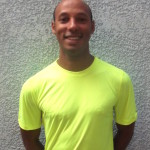 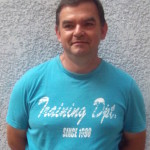 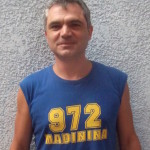           Mathieu                              Benoît                                FredéricJoueurs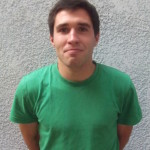 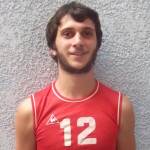 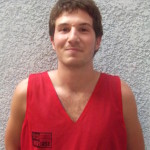               Cédric                          Jérémy                           Benjamin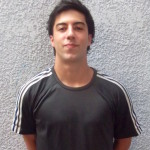 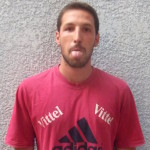 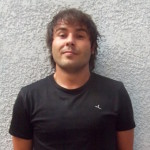               Kévin                             Guillaume              Jean Baptiste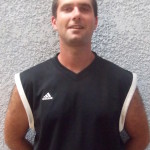 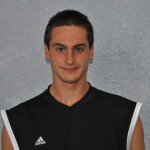 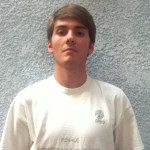           Bertrand                             Nicolas                          Adrien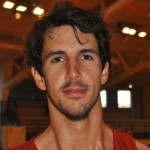             JulienNomPrénomAgeTailleAu club depuisFAUTHOUXBENJAMIN221.8017DUBANCEDRIC261.7113BOUSSEBAYLEADRIEN191.957DUCAMPJEREMY211.738MULLOTNICOLAS182.083LAMBOLEZJ.BAPTISTE251.792POCHELUGUILLAUME261.7520DESTRIBOISBERTRAND261.8220TANNEAUKEVIN191.751BRETHESGUILLAUMEBRETHESBAPTISTE